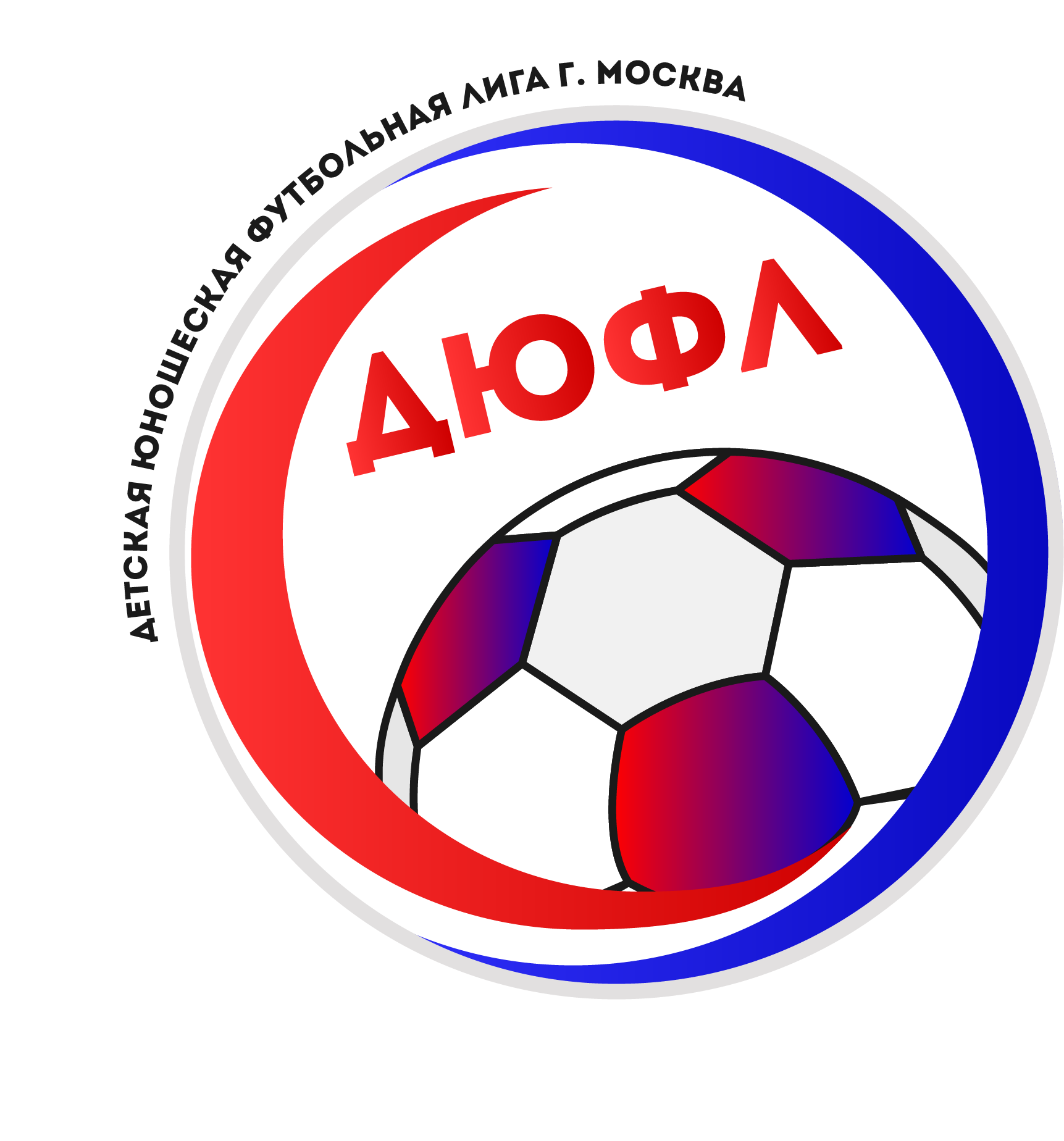 ПОЛОЖЕНИЕ-ПРИГЛАШЕНИЕна Зимний Чемпионат 8х8 Детской Юношеской Футбольной Лиги (ДЮФЛ) г. Москвы сезона 2020-2021 годовЦЕЛИ И ЗАДАЧИ:Соревнования ДЮФЛ проводятся с целью: массового привлечения детей и юношей к регулярным занятиям физической культурой и спортом;популяризации и развития футбола в Москве;оздоровления подрастающего поколения;организации досуга детей и подростков;повышения качества учебно-тренировочной и соревновательной работы.подготовка игроков для команд Любительских Лиг г. Москвы и Подмосковья.РУКОВОДСТВО СОРЕВНОВАНИЙ:общая организация, руководство и контроль за проведением соревнований осуществляется Оргкомитетом Детской Юношеской Футбольной Лиги (ДЮФЛ), при содействии Молодежной Футбольной Лиги «Братеево» (МФЛБ) г. Москвы;информационная поддержка осуществляется через официальный сайт ДЮФЛ dufl.ru и  https://vk.com/dufl_moscow.УЧАСТНИКИ СОРЕВНОВАНИЙ:к участию в соревнованиях ДЮФЛ допускаются команды общеобразовательных школ, клубов, спортивных школ, футбольных клубов городов, районов, муниципальных образований Москвы, Московской области и других субъектов Российской Федерации, независимо от их участия в соревнованиях любого ранга и оплативших заявочный взнос; к участию в соревнованиях ДЮФЛ допускаются мальчики и юноши, а также девочки и девушки (которые могут быть на два года старше мальчиков и юношей);единовременный заявочный взнос, для участия в Зимнем Чемпионате 8х8 ДЮФЛ, составляет 5000 рублей для всех команд. А игровые взносы (за каждую игру от одной команды) 3000 рублей во всех дивизионах;форма оплаты единовременного заявочного взноса осуществляется по договорённости с Оргкомитетом ДЮФЛ и не позднее второго тура. Команды, не оплатившие Заявочные взносы ко второму туру, к играм третьего тура не допускаются.УСЛОВИЯ, МЕСТО И СРОКИ ПРОВЕДЕНИЯ СОРЕВНОВАНИЙ:соревнования проводятся по трём возрастным группам на искусственных полях стадионов по адресам: стадион «Нефтяник» - ул.2-й квартал Капотни, 2А; стадион «Братеевский Каскадный парк» (м. Борисово, ул. Борисовские Пруды) (резервный: "Стадион школы 1034 МФЛ Братеево"- ул. Братеевская, 23, корпус 4 (метро Алма-Атинская);соревнования проводятся по правилам игры в футбол 8*8, практикуемые в ЛФЛ, но с некоторыми корректировками для юношей и мальчиков (смотреть ниже);проводятся фотосъёмки матчей. Полный материал отснятых игр выкладывается в группу https://vk.com/dufl_moscow. минимальное количество игроков одной команды на поле равно шести игрокам (в формате 8х8). Если, игроков меньше шести, команде засчитывается техническое поражение со счётом 0-5;если команда опоздала на игру более чем на 5 минут, ей засчитывается техническое поражение со счётом 0-5;команда, по вине которой не состоялась календарная игра, штрафуется в размере игрового взноса – три тысячи рублей;если обе команды прибыли на игру в форме одинакового цвета, судья вправе решить, путём жребия, какой команде нужно переодеть форму или надеть манишки другого цвета;игроки всех команд обязаны играть в щитках для голени. Игроки без щитков не будут допущены до игры;сроки проведения Зимнего Чемпионата 8х8 ДЮФЛ: с 6 декабря 2020 года по 28 марта 2021 г.;календарь-расписание по турам, следующий:1-й тур – 06 декабря;2-й тур – 13 декабря;3-й тур – 20 декабря;4-й тур – 27 декабря;5-й тур – 17 января;6-й тур – 24 января;                                                                                                                                                                                                          7-й тур – 31 января;8-й тур – 07 февраля;9-й тур – 14 февраля;10-й тур – 21 февраля;11-й тур – 28 февраля;12-й тур – 07 марта;13-й тур – 14 марта;14-й тур – 21 марта;Резервный тур – 28 марта.Все пожелания по расписанию игр очередного тура присылать по почте dufl.msk@mail.ru, не позднее 24-х часов каждого понедельника, если в этом есть необходимость. Если пожеланий от команды не поступило, то организаторы вправе назначить игру в любой из выходных дней.Награждение победителей и призёров состоится в апреле 2021 года (по дате, времени и месту проведения мероприятия будет дополнительное сообщение на наших информационных ресурсах).игровыми днями являются воскресенья (или по субботам и будням, по согласованию с Представителями команд);конкретные дни, место и время проведения матчей будут согласовываться с представителями команд до позднего вечера вторника каждой недели перед туром;расписание очередного тура публикуется не позднее среды (в течение дня или в первой половине четверга);     в каждом дивизионе любой возрастной группы примет участие от пяти до четырнадцати команд;Возрастные группы могут быть разделены по чистым годам, если состав заявившихся команд значительно превысит квоту в десять команд. Или же команды будут разделены на два и более дивизионов. Если, заявившихся команд будет меньше пяти в каких-либо дивизионах, то команды этого дивизиона будут добавлены в соседний по возрасту дивизион. СИСТЕМА ПРОВЕДЕНИЯ ТУРНИРА И ОПРЕДЕЛЕНИЕ ПОБЕДИТЕЛЕЙ:в каждом дивизионе любой возрастной группы турниры будут проводиться по круговой системе (все команды сыграют между собой по одной или две игры), в зависимости от количества участников могут быть сыграны дополнительные туры (всего не более 13-ти матчей для каждой команды);в турнире с участием 14-ти команд будет проведён однокруговой турнир (по 13 матчей);  в турнире с участием 13-ти команд будет проведён однокруговой турнир (по 12 матчей);в турнире с участием 12-ти команд будет проведён однокруговой турнир (по 11 матчей); в турнире с участием 11-ти команд будет проведён один круг (по 10 матчей);в турнире с участием 10-ти команд будет проведён один круг (по 9 матчей);в турнире с участием 9-ти команд будет проведён один круг (по 8 матчей);в турнире с участием 8-ми команд сначала будет проведён однокруговой турнир (по 7 матчей), по итогам которого, команды, занявшие с 1-го по 4-е места, разыграют медали по системе Плэй офф. В полуфиналах: 1-е место сыграет с 4-м, а 2-е место с 3-м. Проигравшие в полуфиналах команды, сыграют за 3-е место, а победители полуфиналов за 1-е место.                        Команды, занявшие в круговом этапе места с 5-го по 8-е разыграют Серебряный Кубок. В полуфинальных матчах 5-е место сыграет с 8-м, и 6-е место с 7-м. Победители пар сыграют в финальном матче за Серебряный Кубок.  в турнире с участием 7-ми команд сначала будет проведён однокруговой турнир (по 6 матчей), по итогам которого, команды, занявшие с 1-го по 4-е места, разыграют медали по системе Плэй офф. В полуфиналах: 1-е место сыграет с 4-м, а 2-е место с 3-м. Проигравшие в полуфиналах команды, сыграют за 3-е место, а победители полуфиналов за 1-е место.                        Команды, занявшие в круговом этапе места с 5-го по 7-е разыграют на втором этапе Серебряный Кубок в однокруговом турнире, без учёта ранее сыгранных игр. Результаты ранее сыгранных игр будут иметь значение при абсолютно равных результатах, показанных командами на втором этапе.  в турнире с участием 6-ти команд будет проведён двухкруговой турнир (по 10 матчей);в турнире с участием 5-ти команд будет проведён двухкруговой турнир (по 8 матчей);начисление очков в матчах происходит по следующей схеме: за победу в матче присуждается 3 очка;за ничью в матче обе команды получают по 1 очку; за поражение в матче очки не присуждаются;победитель турнира определяется по наибольшей сумме очков. В случае равенства очков у двух и более команд победитель определяется по: результату игры (игр) между этими командами;разнице забитых и пропущенных мячей в играх между этими командами;количеству забитых мячей в играх между этими командами;общей разнице забитых и пропущенных мячей во всех играх;общему количеству забитых мячей во всех играх;количеству одержанных побед во всех играх;количеству предупреждений и удалений;если все вышеупомянутые результаты равны, команды разделят занятое место. ПОРЯДОК ОФОРМЛЕНИЯ ЗАЯВОЧНОЙ ДОКУМЕНТАЦИИ И ПРОЦЕДУРЫ ПЕРЕХОДОВ ИГРОКОВ В ДРУГИЕ КОМАНДЫ:Заявки на участие в Зимнем Чемпионате 8х8 ДЮФЛ (официальную форму заявки можно скачать: https://vk.com/dufl_moscow), с указанием названия команды, ее представителя и возрастной группы, должны быть присланы не позднее 5 декабря 2020 года по электронной почте по адресу: dufl.msk@mail.ru;заявочный лист включает в себя следующие данные на участников: фамилия, имя, отчество футболиста, дата рождения, игровое амплуа (вратарь – должен быть в заявке обязательно, защитник, полузащитник, нападающий) и ФИО, контакты тренера или представителя команды;все заявочные данные на участника должны быть полными;приложить к заявке команды портретные фотографии каждого игрока (фото лица) в электронном виде (с подписью на файле Ф.И.О), которые нужно отправить по электронной почте по адресу: dufl.msk@mail.ru;представители или тренеры команд обязаны иметь: копии свидетельств о рождении на каждого футболиста команды, медицинскую справку от врача о том, что ему не противопоказано заниматься спортом, карточку спортсмена (заверенную печатью юридического лица, например, клуба) или справку из школы, на которые наклеена фотография футболиста и заверена директором школы, в которой он учится в данный момент (срок выдачи справки – текущий учебный год), карточки спортсмена не более четырёх лет), копию медицинского страхового полиса;на игроков, имеющих гражданские паспорта, нужно иметь качественные копии этих паспортов вместо карточек спортсмена;при необходимости, Оргкомитет ДЮФЛ вправе потребовать от представителей или тренеров команд предъявления всего пакета документов игрока(ов), а также оригиналов паспортов и свидетельств о рождении для снятия возникших спорных вопросов. Документы должны быть предъявлены не позднее 5-ти дней с момента требования, если этого не произошло, виновной команде засчитывается техническое поражение 0-5 в оспоренном матче;в случае исключения команды из ДЮФЛ её может заменить другая (ещё не заявленная) команда (не позднее второго тура). Но результаты исключённой команды не перейдут в зачёт новой команды; игроки, выступавшие в данном турнире за исключённую из ДЮФЛ команду, имеют право быть дозаявленными в любые другие команды ДЮФЛ, но не более трёх игроков из исключённой команды в одну из выступающих в лиге команд;команды, исключённые из ДЮФЛ, в последующем не будут приниматься в лигу;переходы игроков из команды в команду разрешены, в период зимних каникул, при взаимном согласии представителей команд, о чём необходимо обеим сторонам оповестить руководство ДЮФЛ сообщением в электронном письме, и отправить обновлённую заявку на почтовый адрес dufl.msk@mail.ru;при подаче протеста на нарушение порядка перехода игроков из команды в команду и участие в матче игрока, заигранного в другой команде в рамках данного турнира (в турнире одного дивизиона), после выявления нарушения команде-нарушительнице будет засчитано техническое поражение 0-5, в опротестованном матче, и наложен штраф в сумме трёх тысяч рублей;дозаявки игроков (с внесением всех данных в обновлённую заявку и с фотографией игрока) можно производить каждую неделю до полуночи среды, прислав всё по эл.почте на адрес: dufl.msk@mail.ru. А также все вышеуказанные документы на дозаявленного игрока должны быть у тренера или представителя команды; максимальное количество игроков в заявке одной команды – 30 человек.Дополнение: - разрешается играть в дивизионе 2008 года игрокам, родившимся в сентябре, октябре, ноябре и декабре 2007 года;- для удостоверения личности и возраста игрока, достаточно иметь справку из школы с датой рождения и фотографией, заверенной печатью учебного заведения (для тех, кто ещё не имеет паспортов). ОТВЕТСТВЕННОСТЬ ФУТБОЛИСТОВ И ПРЕДСТАВИТЕЛЕЙ КОМАНД:удалённый с поля игрок не возвращается в игру, и его команда доигрывает матч в меньшинстве. Если удаление было техническим («фол последней надежды», две жёлтые карточки или грубый фол, не повлекший за собой серьёзной травмы игрока соперника), то игрок пропускает следующий календарный матч турнира. А если удаление имело дисциплинарный характер, то игрок отстраняется от игр в соответствии с положениями Дисциплинарного кодекса ДЮФЛ; представители команд несут ответственность за поведение своих футболистов, болельщиков и не имеют права вмешиваться в действия судей матча;в случае вмешательства в действия судей, а также в работу представителей Оргкомитета ДЮФЛ команда-участница или её представители будут подвергнуты мерам воздействия, указанным в положениях Дисциплинарного кодекса лиги;футболисты, тренеры и представители команд обязаны соблюдать организованность, дисциплину и уважать друг друга в духе «Fair play»;в случае выявления факта участия в соревнованиях футболистов несоответствующего возраста, команда может быть дисквалифицирована, путём исключения из состава участников Зимнего Чемпионата 8х8 ДЮФЛ 2020-2021 годов (при этом заявочный взнос остается в лиге в качестве штрафа от провинившейся команды) или, при смягчающих обстоятельствах, провинившейся команде будет засчитано техническое поражение 0-5 в матче с участием игроков несоответствующего возраста. А также, провинившаяся команда будет оштрафована в размере трёх тысяч рублей, которые должны быть переданы в Оргкомитет ДЮФЛ до начала следующего тура Чемпионата.  СУДЕЙСТВО СОРЕВНОВАНИЙ:судейство осуществляется арбитрами, обслуживающими матчи ЛФЛ, МФЛБ и первенства г. Москвы среди команд спортивных школ и клубов; протесты от команд на качество судейства не принимаются.ПОРЯДОК ПОДАЧИ ПРОТЕСТОВ:протесты от тренеров или представителей команд принимаются в течение часа после окончания опротестованной игры;суть протеста в письменном виде вносится в нижнюю часть протокола или на его обратную сторону. В конце записи ставится дата и время, а также подпись автора протеста;на рассмотрение протестов может уйти от одной до двух недель, в зависимости от сложности возникшей ситуации;рассмотрение протеста начнётся с момента внесения протестного взноса в размере трёх тысяч рублей. Если вина команды, на которую был подан протест, будет доказана, то протестный взнос будет возвращён команде, подавшей его. А виновная команда будет оштрафована на ту же сумму (три тысячи рублей).ФИНАНСИРОВАНИЕ:расходы в виде заявочного взноса (5000 рублей), связанные с организацией и проведением соревнований, приобретением наградной, сувенирной и рекламной атрибутики, выпуском информационных материалов, приобретением футбольного инвентаря и комплектацией медицинских чемоданчиков, информационной поддержкой в интернет-ресурсах, несут представители команд-участниц; расходы в виде матчевых взносов (3000 рублей за одну игру), связанные с оплатой аренды футбольного поля, судейства, медицинского обслуживания, ответственных работников стадиона (обеспечение порядка, помощь судьям, установка ворот и разметки поля и пр.), работы оргкомитета ДЮФЛ, фотосъёмок, с последующим размещением в интернет-ресурсах ДЮФЛ, составления расписаний туров, обработки протоколов, заявок и прочее несут представители команд-участниц;на расходы, указанные выше, будут также направлены штрафные взносы с команд за подачи протестов, неявки на матчи и прочие моменты, связанные с нарушениями регламента турнира. НАГРАЖДЕНИЕ:командам победителей и призеров по итогам турниров вручаются кубки;игрокам и тренерам команд-победителей и призеров по итогам турниров вручаются медали соответствующего достоинства;Оргкомитет ДЮФЛ определяет лучших футболистов по номинациям: «Золотой (Серебряный, Бронзовый) бомбардир» (три номинации), и «Золотой (Серебряный, Бронзовый) вратарь» (три номинации), которые награждаются специальными призами;Оргкомитет ДЮФЛ определяет лучших футболистов по номинациям: «Лучший ассистент бомбардиров команды», «Надёжный игрок команды» и «Лучший защитник команды» (для команд, занявших 1-3 места), которые награждаются специальными призами;Оргкомитет ДЮФЛ вправе отметить различными формами поощрения тренеров и представителей команд, а также судей и организаторов за плодотворную работу в проведении соревнований.ОРГКОМИТЕТ ДЮФЛ:Председатель Оргкомитета                                                                                                                                                                              и Главный судья Детской Юношеской Футбольной                                                                                                                                                                       Лиги г. Москвы					                                                                             Валеев Э.Ф.Ответственный менеджер турнира и Помощник Главного судьи ДЮФЛ                                                                                                                                                                                              г. Москвы										Хорев В.С. Координатор и Секретарь Оргкомитета ДЮФЛ                                                                                                                                                                                              г. Москвы										Валеева А.Э. Дивизион и возраст игроковПродолжительность матчаСоставыРазмеры поляРазмеры воротРазмер мяча2008 г.р.2 х 25 мин.      Перерыв до 5 мин. (7+1) х (7+1) Для футбола 8х8 по ЛФЛ2 х 5 м№42006-2007 г.р.2 х 25 мин.Перерыв до 5 мин. (7+1) х (7+1) Для футбола 8х8 по ЛФЛ2 х 5 м№52003-2005 г.р.2 х 25 мин.Перерыв до 5 мин.(7+1) х (7+1)Для футбола 8х8 по ЛФЛ2 х 5 м№5Дивизион и возраст игроковПоложение «вне игры»ПенальтиКоличество судейЗаменыКарточки    2008 г.р.Не определяется9 метров1С обратными,без остановки игрыУдаление до конца игры безправа замены2006-2007 г.р.Не определяется9 метров1С обратными,без остановки игрыУдаление до конца игры безправа замены2003-2005 г.р.Не определяется9 метров1С обратными,без остановки игрыУдаление до конца игры безправа замены